１　調理の準備○必要な調理用具や材料を児童が自分で揃えることができるように、用具・材料置き場を決めて並べておく。調理用具の準備をする（オーブントースターは児童が使用する調理台の上に設置しておく）・キッチンバサミ　　　　　　　・スプーン　　　　　・計量スプーン　　　・オーブントースター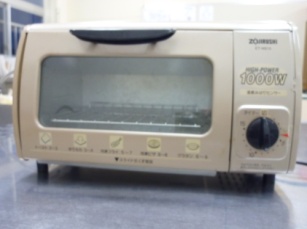 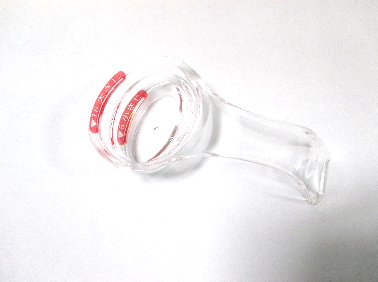 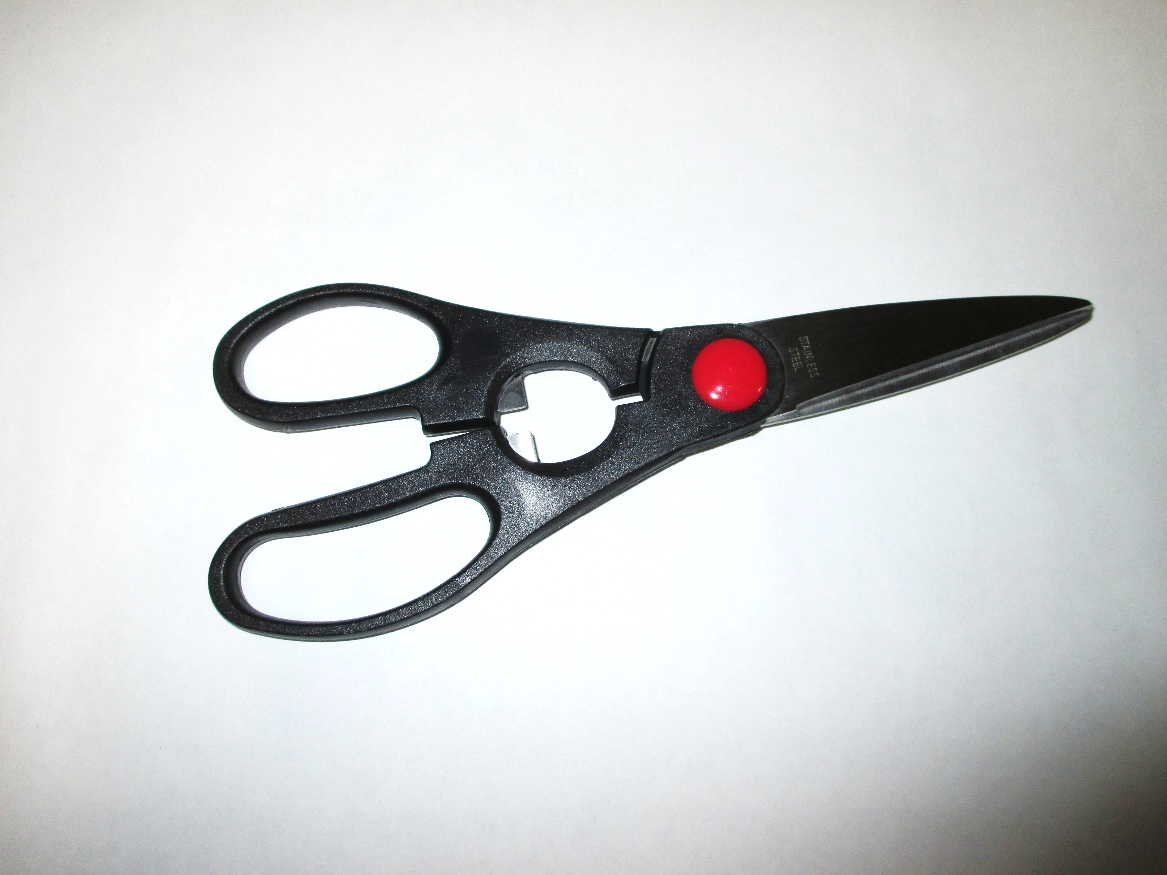 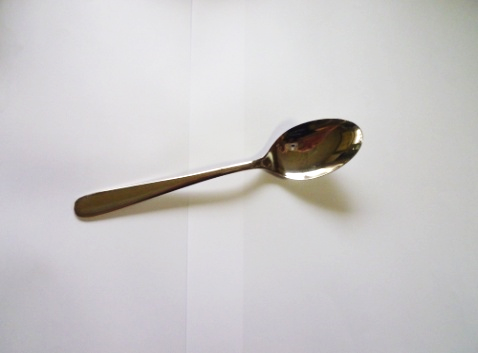 １　調理の準備○食パン、椎茸、ピーマン、ハム、チーズは必要な分量を用意し、それぞれ皿に入れて準備をしておく。ピザソースは一人一本用意し、児童が自分で計量スプーンに入れて必要な分量を量るようにする。児童は食材を一つずつ取り、トレーにのせて食材を揃える。食材の準備をする　（４人分）※食材置き場　　　　　　　　　　　　　　　　　　　　　　　　　　　　　※一人分の食材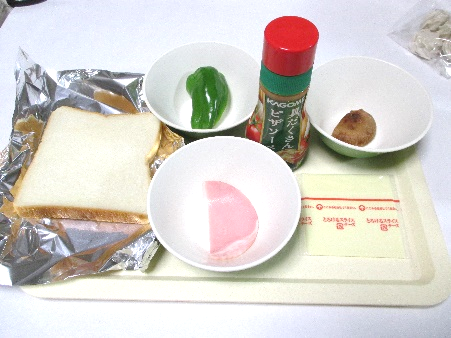 左から一つずつ順に取り、トレーに乗せる。・食パン（８枚切り）１枚　　　　　　　　　　　　　・ピザソース　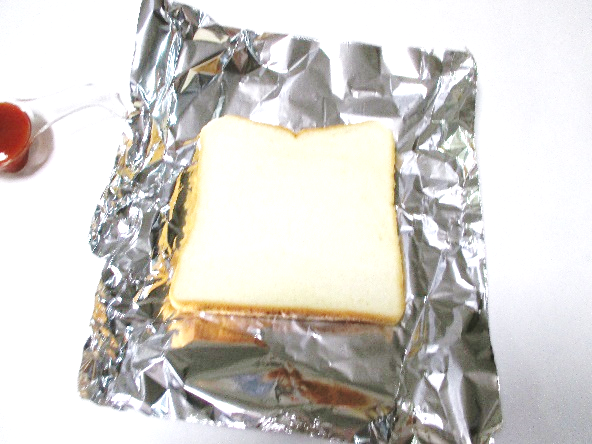 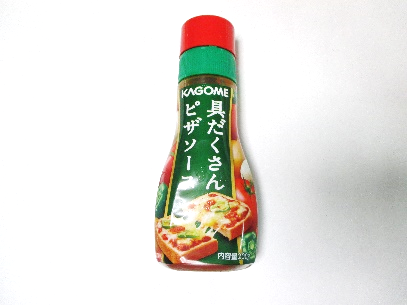 ・椎茸（１／２個）　　・ピーマン（１／２個）　・ハム（１／２枚）　・スライスチーズ１枚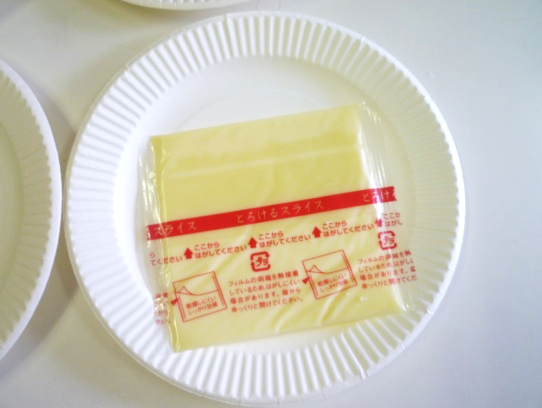 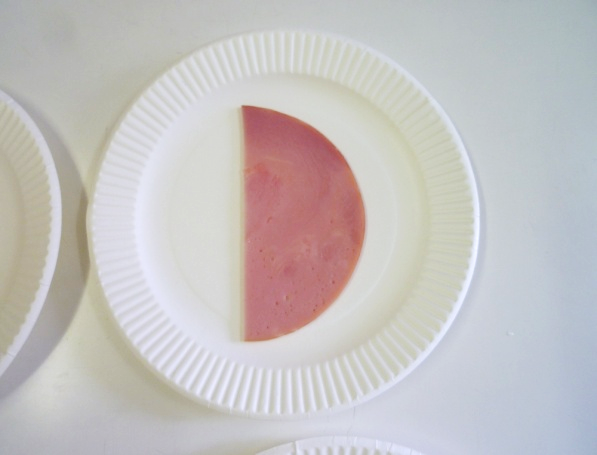 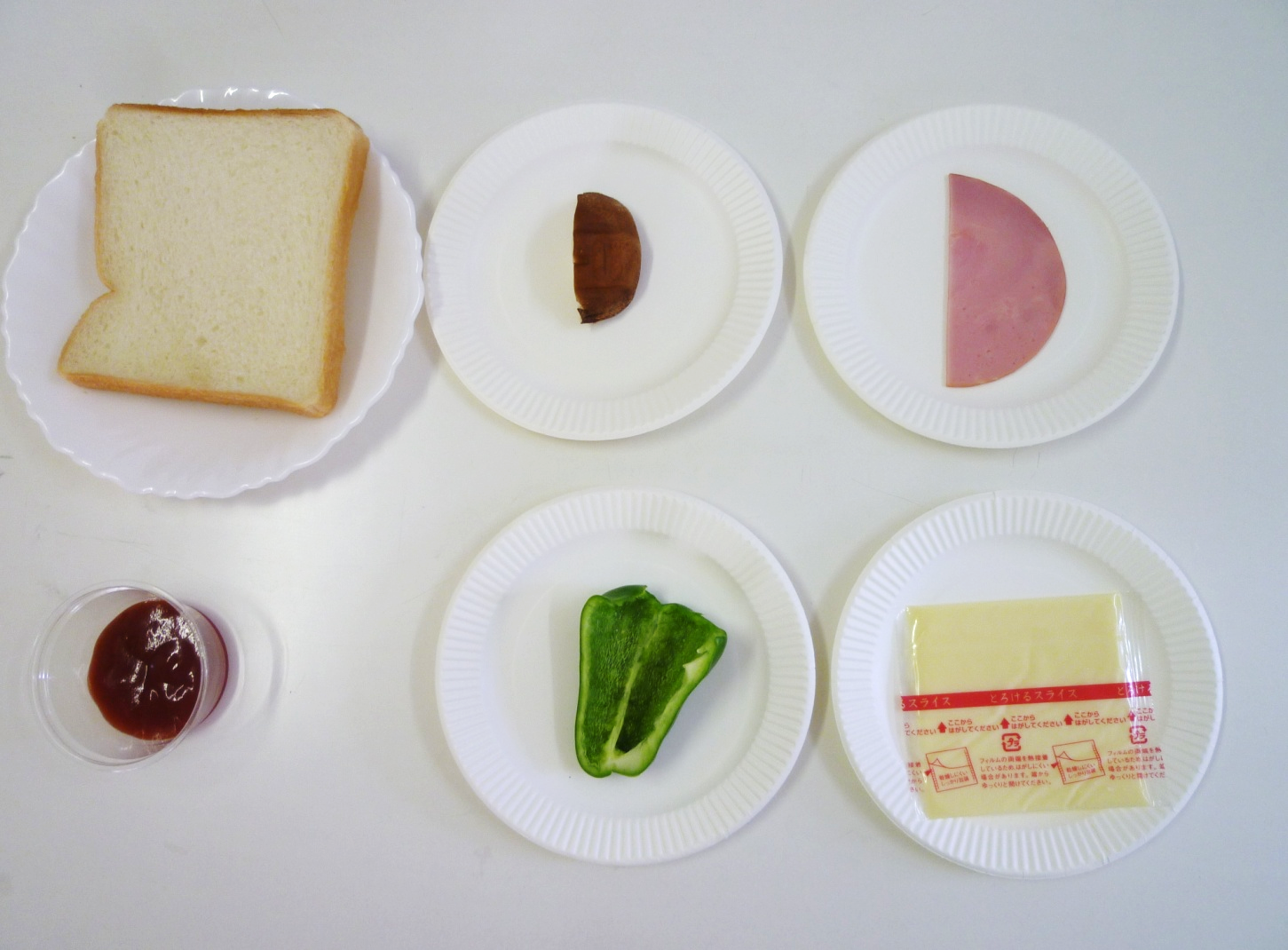 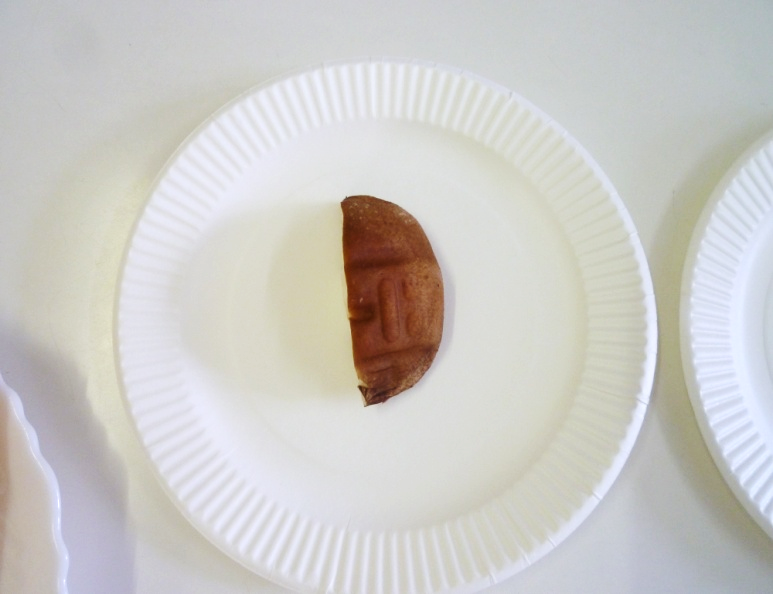 ２　調理　①ソースを塗るピザソースを計量スプーンで一杯分出す。スプーンの高さに目線を合わせ、スプーンを横から見ながらソースの量を調節する。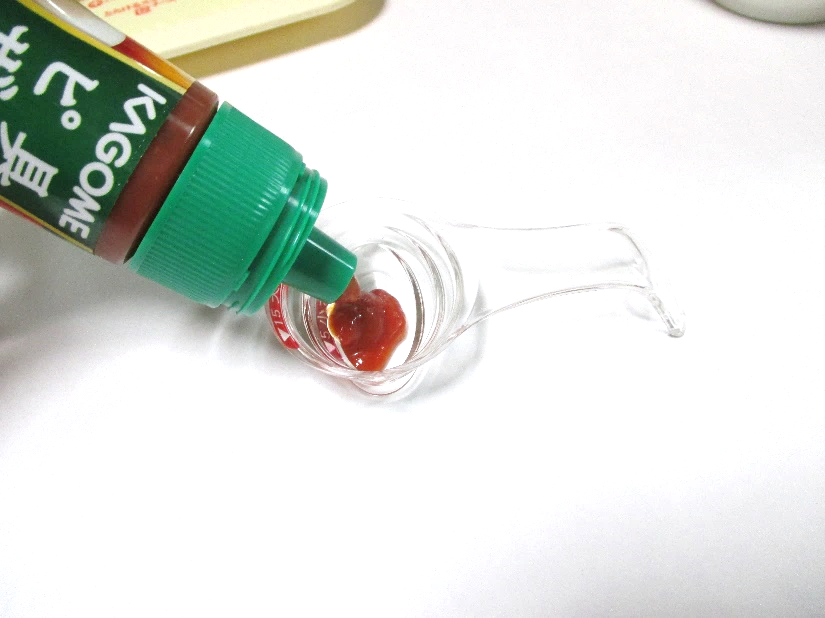 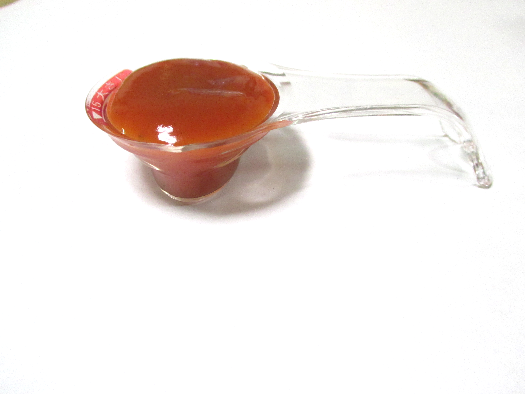 ２　調理　①ソースを塗る計量スプーンからソースを出す。ふちや底に付いているソースが残らないように、スプーンですくって塗る。味が均一になるように、食パン全体にスプーンでソースを薄く広げる。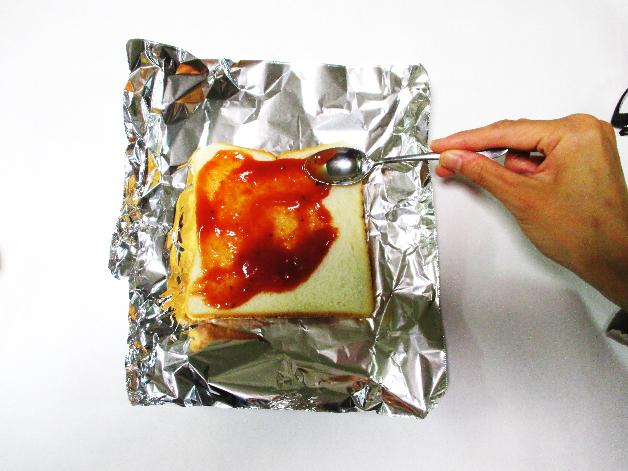 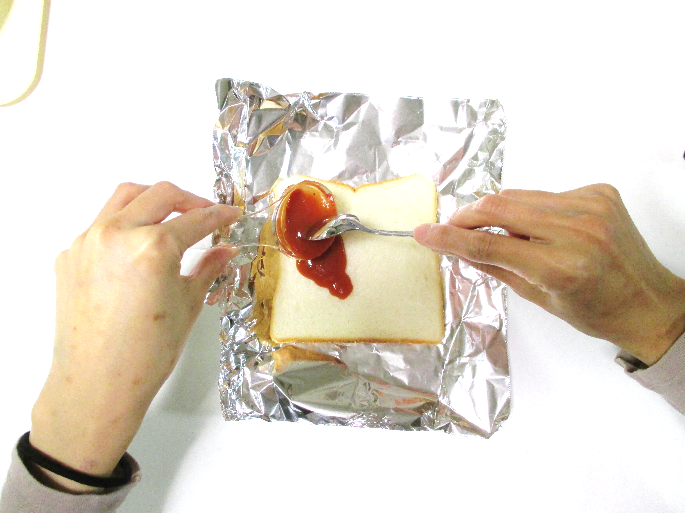 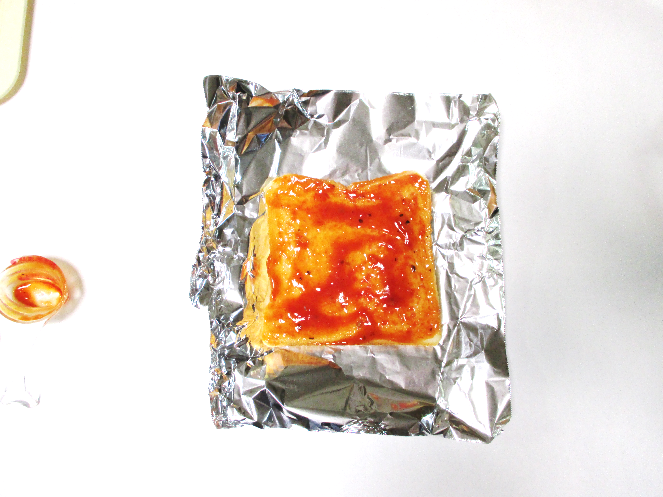 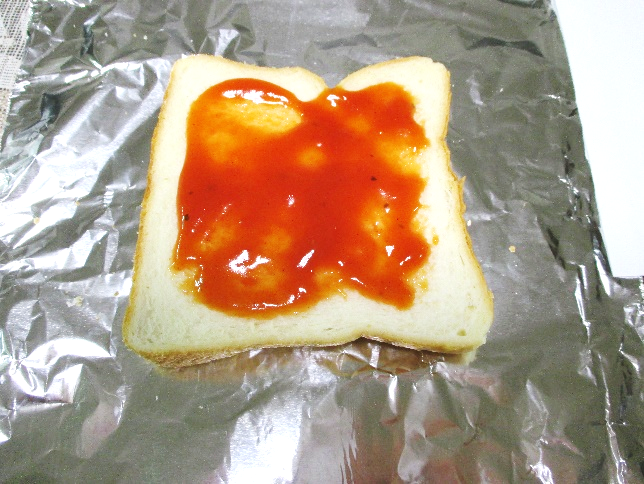 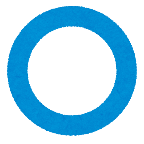 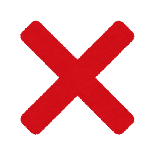 ２　調理　②具材を切る○具材は火の通りが均一になるようにできる限り均等に切る。椎茸をキッチンバサミで切る。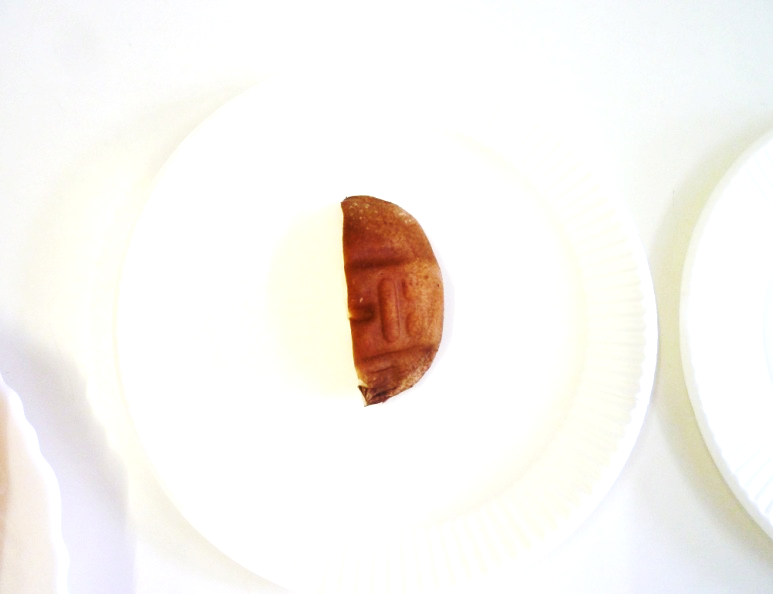 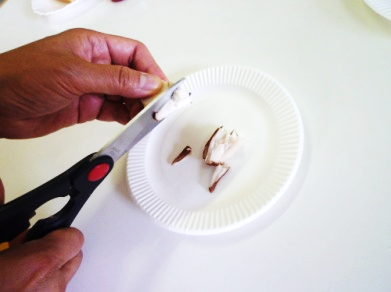 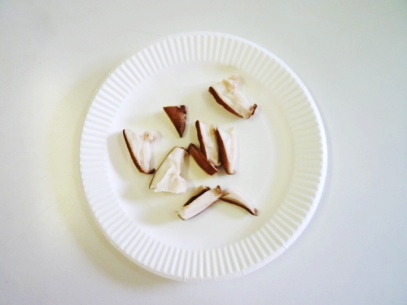 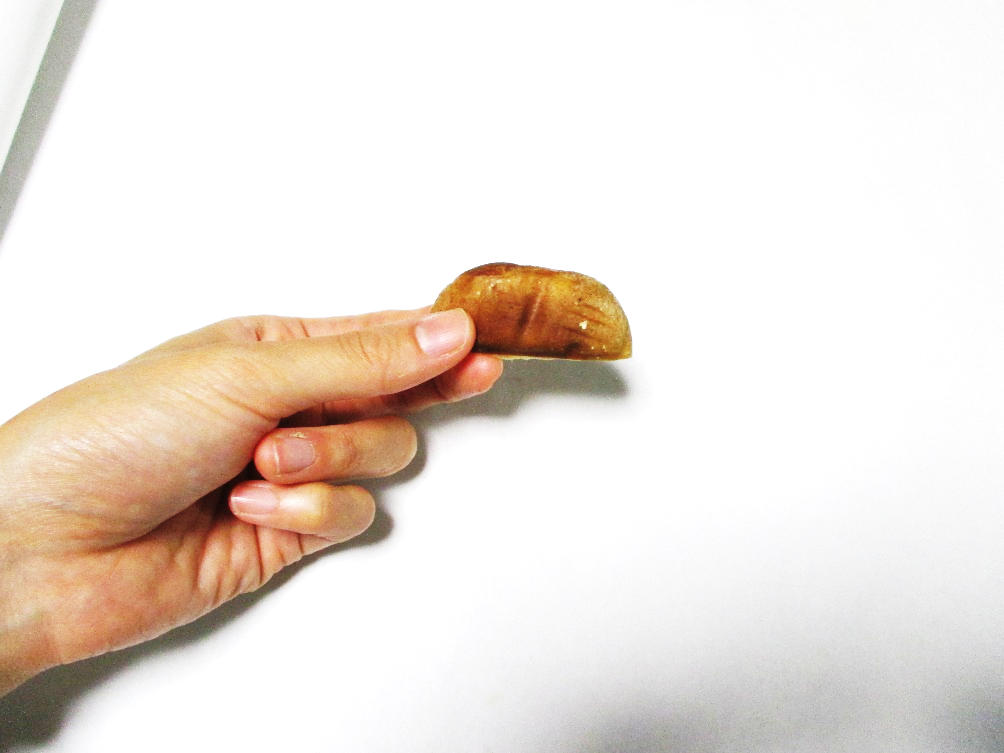 半円の状態で弧が上になるように持つ。　　　　端から順に切る。２　調理　②具材を切る④　ピーマンをキッチンバサミで切る。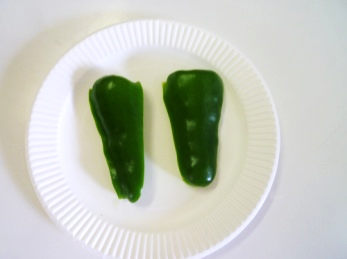 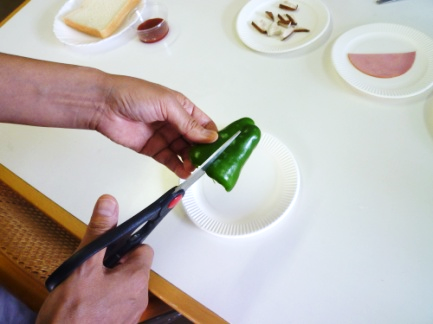 幅が広い方から縦に半分切る。　２　調理　②具材を切る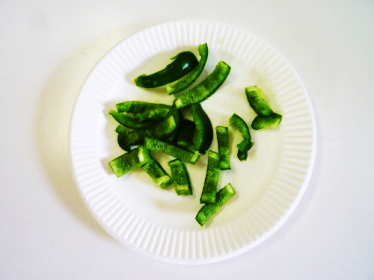 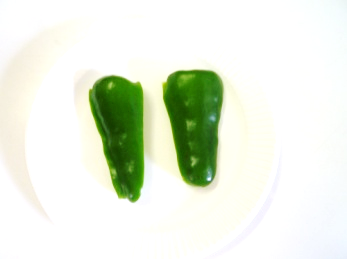 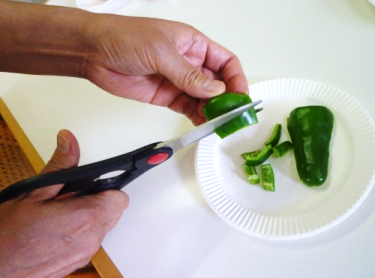 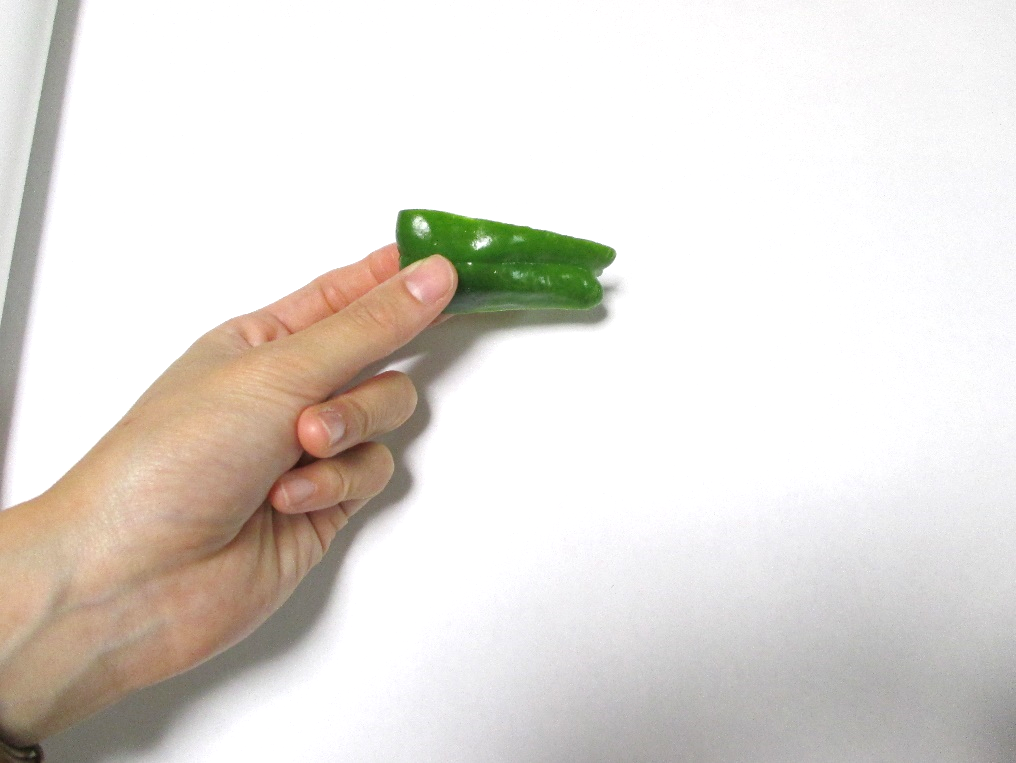 ピーマンを横向きにして幅が狭い方から順に切る。２　調理　②具材を切る⑤　ハムをキッチンバサミで切る。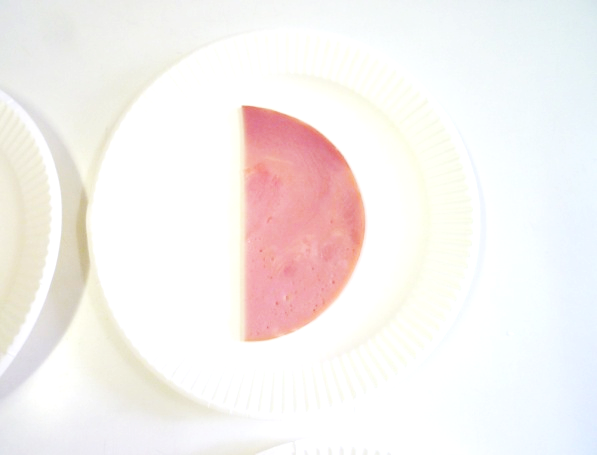 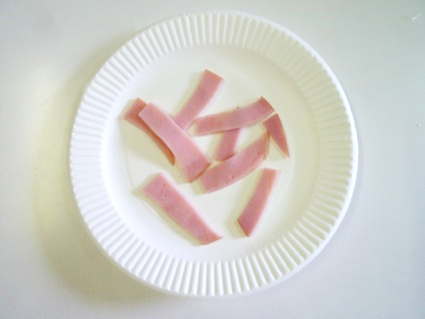 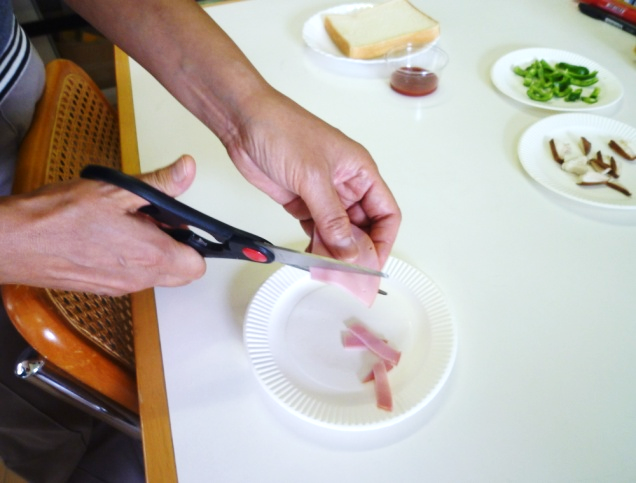 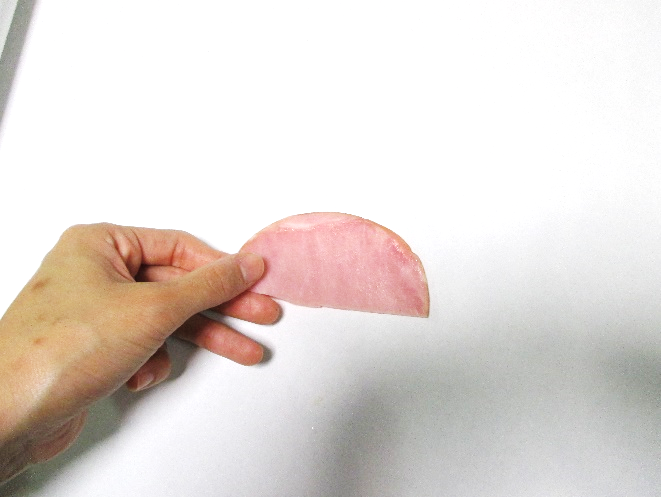 　円の状態で弧が上になるように持つ。　　　　　　　端から順に切る。２　調理　③具材をのせる⑥　椎茸を食パンに乗せる。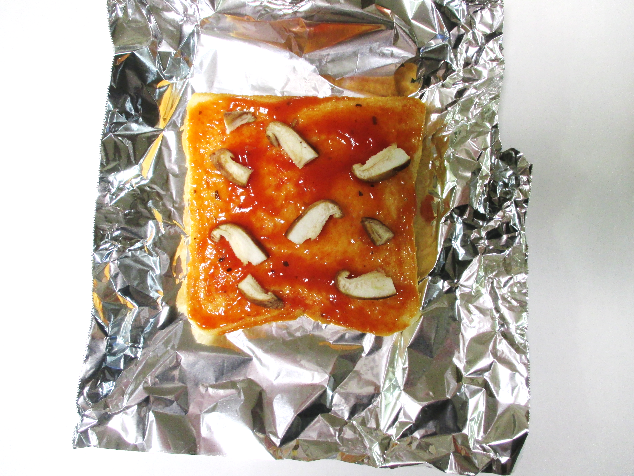 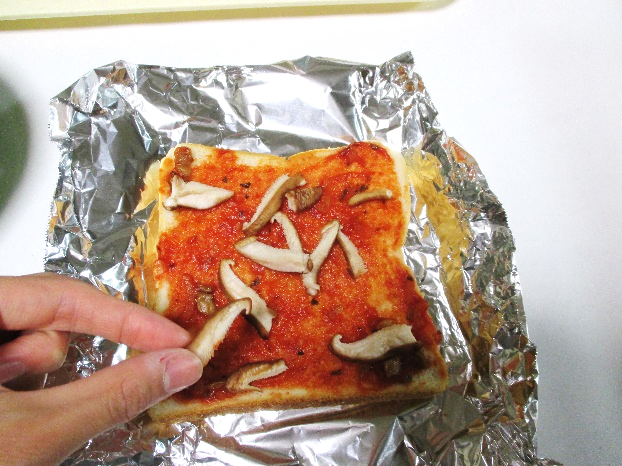 ２　調理　③具材をのせる⑦　ピーマンを食パンに乗せる。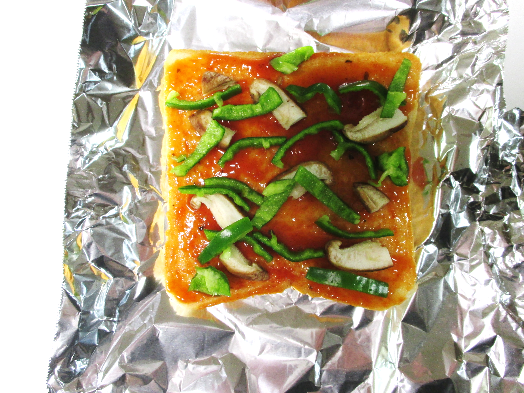 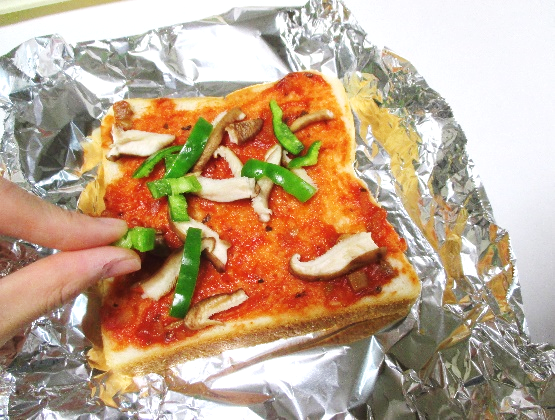 ２　調理　③具材をのせる⑧　ハムを食パンに乗せる。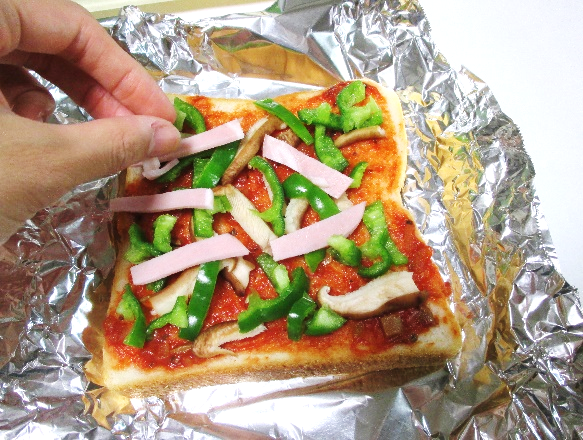 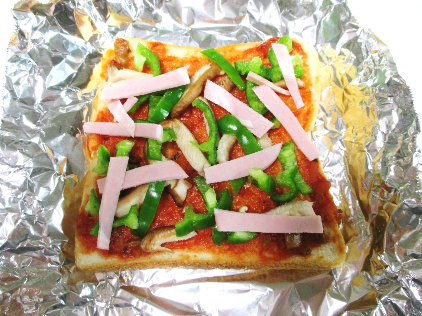 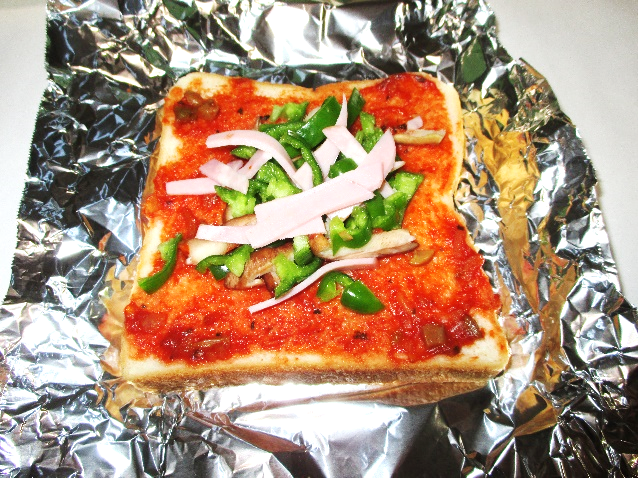 ２　調理　③具材を乗せる⑨　チーズのビニールをむく。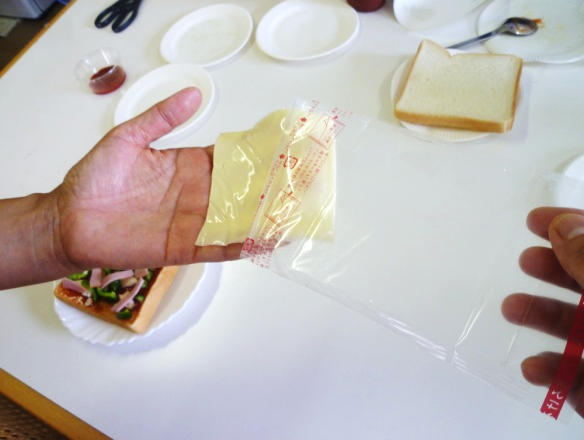 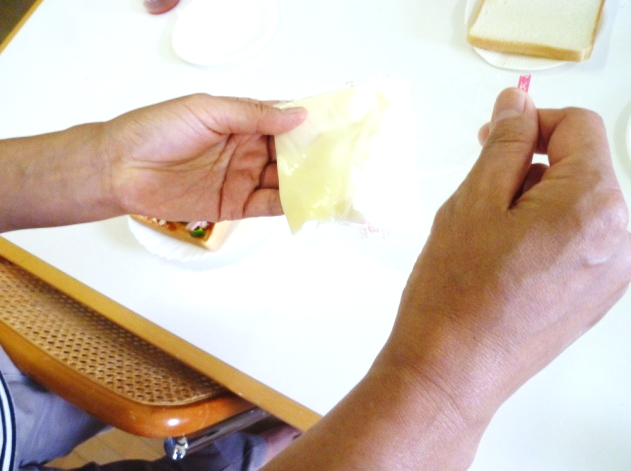 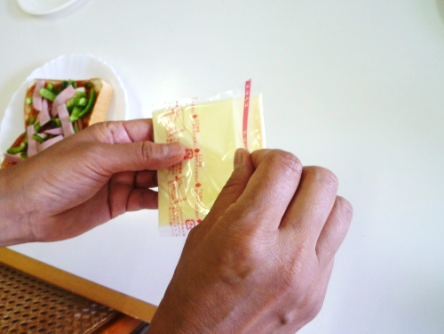 ２　調理　③具材を乗せる⑩　パンの中央にチーズを乗せる。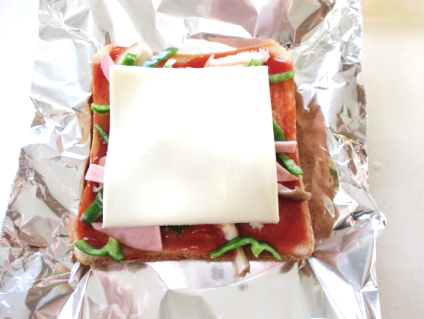 ２　調理　④焼く⑪　オーブントースターの取っ手を持ち、開ける。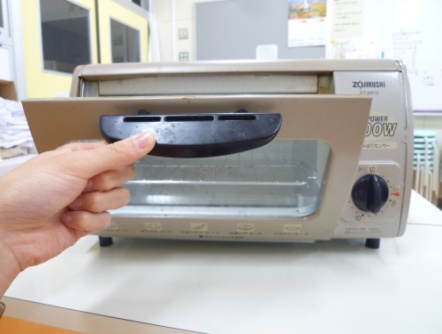 ２　調理　④焼く⑫　オーブントースターにパンを入れる。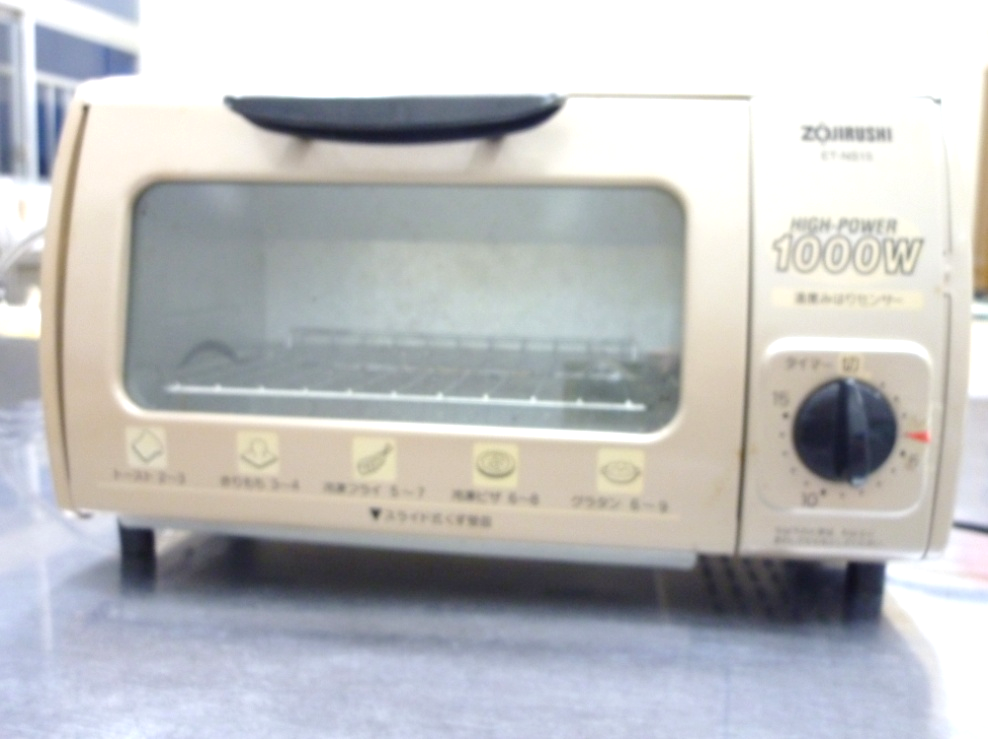 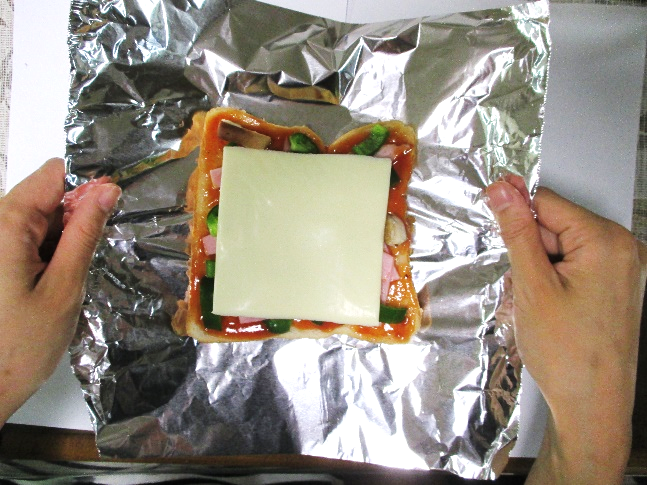 　　アルミホイルの端と端を持ってオーブントースターに入れる。２　調理　④焼く⑬　タイマーの高さに目線を合わせ、オーブントースターの印に目盛を合わせる。（約４～６分）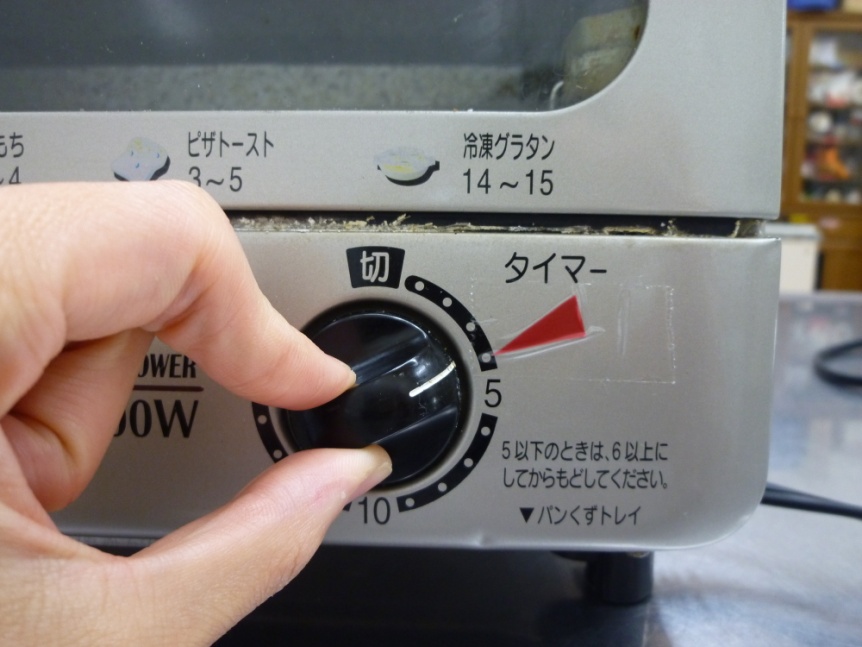 ２　調理　④焼く⑭　オーブントースターが「チン」と鳴ったらパンを取り出す。オーブントースターは熱くなっているので火傷に注意する。取っ手以外は触らないようにする。２　調理　④焼く⑮　できあがり。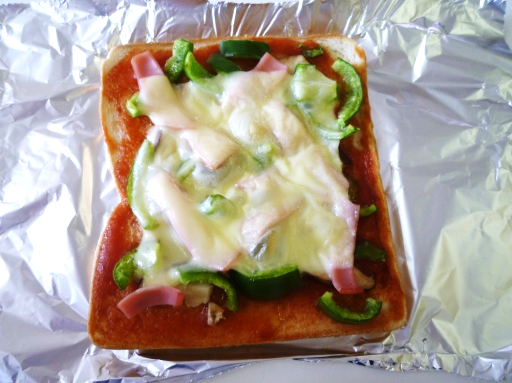 